Coulee Medical CenterDOUGLAS, GRANT, LINCOLN, & OKANOGAN COUNTIES PUBLIC HOSPITAL DISTRICT #6Vision: To be an organization where all people are equal and where the complete well-being of those we serve is our ultimate objective.Mission: To inspire excellence, as we care for our patients, honor our profession and serve our community.INSPIRE   ●    CARE     ●     HONOR   ●    SERVEValuesIntegrityWe serve with integrity by doing what is right, regardless of the difficulty encountered.CompassionWe offer comfort and security to our patients, families and community by providing hope through heartfelt concern.RespectWe respect all cultures, beliefs and opinions.  We uphold a positive attitude of respect and courtesy.CompetenceWe strive to be life-long seekers of wisdom and clinical expertise to ensure our patients receive the highest quality of care. We encourage and support education and the professional growth of staff.ProfessionalismWe practice the art of professionalism that embodies appearance, action, communication, competence and respect.Financial ViabilityWe strive for balance in providing efficient, innovative, quality care by being responsible stewards of our resources.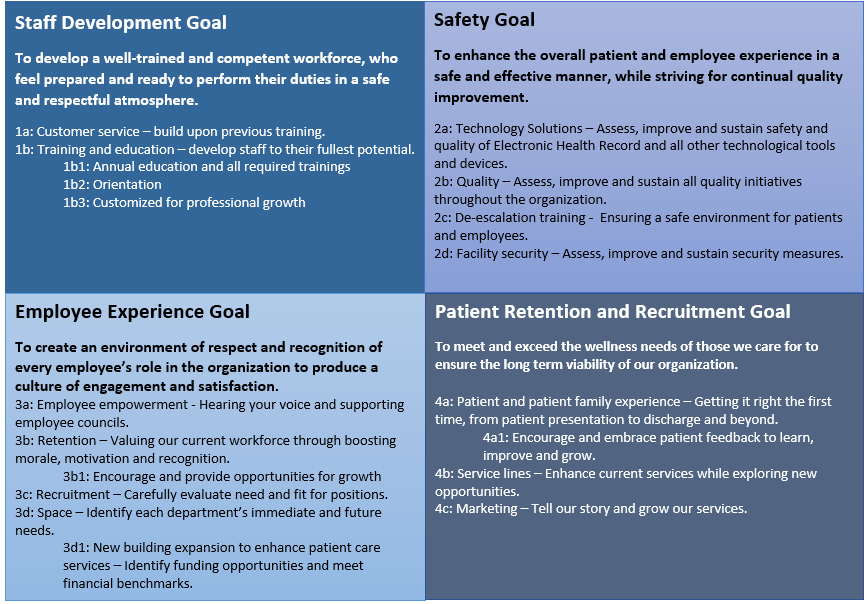 DOUGLAS, GRANT, LINCOLN & OKANOGAN COUNTIESPUBLIC HOSPITAL DISTRICT NO. 6	Board of Commissioners Meeting Agenda	DOUGLAS, GRANT, LINCOLN & OKANOGAN COUNTIESPUBLIC HOSPITAL DISTRICT NO. 6	Board of Commissioners Meeting Agenda	DOUGLAS, GRANT, LINCOLN & OKANOGAN COUNTIESPUBLIC HOSPITAL DISTRICT NO. 6	Board of Commissioners Meeting Agenda	DOUGLAS, GRANT, LINCOLN & OKANOGAN COUNTIESPUBLIC HOSPITAL DISTRICT NO. 6	Board of Commissioners Meeting Agenda	DOUGLAS, GRANT, LINCOLN & OKANOGAN COUNTIESPUBLIC HOSPITAL DISTRICT NO. 6	Board of Commissioners Meeting Agenda	Date: 1/31/22Date: 1/31/22Time: 6:00pm  Place: Zoom Place: Zoom To engage the Board of Commissioners in organizational review, improvement planning, learning, and communication.To engage the Board of Commissioners in organizational review, improvement planning, learning, and communication.To engage the Board of Commissioners in organizational review, improvement planning, learning, and communication.To engage the Board of Commissioners in organizational review, improvement planning, learning, and communication.To engage the Board of Commissioners in organizational review, improvement planning, learning, and communication.Process:Process:Process:Process:Process:TimeTopicTopicTopicPerson Responsible6:00PM – 6:00PMCall to Order:Call to Order:Call to Order:Board Chair – Jerry Kennedy6:00PM – 6:05PMIntroductions & Announcements: Introductions & Announcements: Introductions & Announcements: 6:05PM – 6:10PMMission & Vision:Mission & Vision:Mission & Vision:Board of Commissioners6:15PM – 6:20PMApproval of Minutes:  November 2021 meeting minutes Budget hearingRegular Board meetingApproval of Minutes:  November 2021 meeting minutes Budget hearingRegular Board meetingApproval of Minutes:  November 2021 meeting minutes Budget hearingRegular Board meetingMotion by Commissioners6:20PM – 6:25PMPublic Comments: Public Comments: Public Comments: 6:25PM – 6:45PMChief Executive Office Report:Chief Executive Office Report:Chief Executive Office Report:Ramona Hicks 6:45PM – 7:05PM Chief Financial Officer Report: Financial updateAudit reviewChief Financial Officer Report: Financial updateAudit reviewChief Financial Officer Report: Financial updateAudit reviewKelly Hughes7:05PM – 7:10PMFinancial ResolutionsPayment of Warrants – Nov and Dec. 2021 Resolution No. 1170Indigent Care – Nov and Dec. 2021              Resolution No. 1171Bad Debt – November and Dec. 2021                      Resolution No. 1172Financial ResolutionsPayment of Warrants – Nov and Dec. 2021 Resolution No. 1170Indigent Care – Nov and Dec. 2021              Resolution No. 1171Bad Debt – November and Dec. 2021                      Resolution No. 1172Financial ResolutionsPayment of Warrants – Nov and Dec. 2021 Resolution No. 1170Indigent Care – Nov and Dec. 2021              Resolution No. 1171Bad Debt – November and Dec. 2021                      Resolution No. 1172Motion by Commissioners7:10PM – 7:30PMChief Medical Officer Report:Chief Medical Officer Report:Chief Medical Officer Report:Dr. Hsieh7:30PM – 7:50PMQuality update:Quality update:Quality update:Sharon GilmoreOld Business:DZA engagement letterOld Business:DZA engagement letterOld Business:DZA engagement letter7:50PM – 7:50PMNew Business:Board activity calendar Review annual forms and waivers Election of Board Officers for the Upcoming YearNew Business:Board activity calendar Review annual forms and waivers Election of Board Officers for the Upcoming YearNew Business:Board activity calendar Review annual forms and waivers Election of Board Officers for the Upcoming Year7:50PM – 7:55PMBoard Committee Reports:Board Committee Reports:Board Committee Reports:Board of Commissioners7:55PM – 8:00PMNext meeting date & time:  February 28th @ 6:00pm  Next meeting date & time:  February 28th @ 6:00pm  Next meeting date & time:  February 28th @ 6:00pm  8:00PM – 8:05PMExecutive Session: RCW 42.30.110(1)(g)Executive Session: RCW 42.30.110(1)(g)Executive Session: RCW 42.30.110(1)(g)8:05PM – 8:10PMCredentialing:Credentialing:Credentialing:8:10PM- 8:15PMAdjournment:Adjournment:Adjournment:We serve with integrity by doing what is right regardless of the difficulty encountered.We serve with integrity by doing what is right regardless of the difficulty encountered.We serve with integrity by doing what is right regardless of the difficulty encountered.We serve with integrity by doing what is right regardless of the difficulty encountered.We serve with integrity by doing what is right regardless of the difficulty encountered.